.…/…./20..…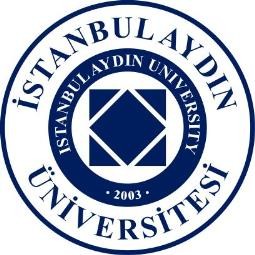 İSTANBUL AYDIN ÜNİVERSİTESİ……………………………….……. Kulübü 2023 – 2024 Eğitim-Öğretim YılıYönetim KuruluBaşkan	:Başkan Yardımcısı	:Genel Sekreter	: Halkla ilişkiler Sorumlusu : Sayman	:Üye1 –2 –Denetim Kurulu1 –2 –3 –Yedek Yönetim Kurulu1 –2 –3 –4 –5 –…………………….. Kulübü Danışman Öğretim Görevlisi İmza